猫・うさぎ譲渡会申込書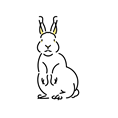 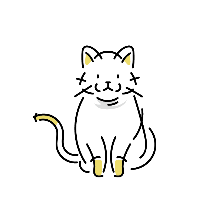 申込期間：令和５年7月１８日（火）～8月１９日（土）※期間内必着※申込期間以降に参加を希望される場合は、当センターまでお問い合わせください。＜地図＞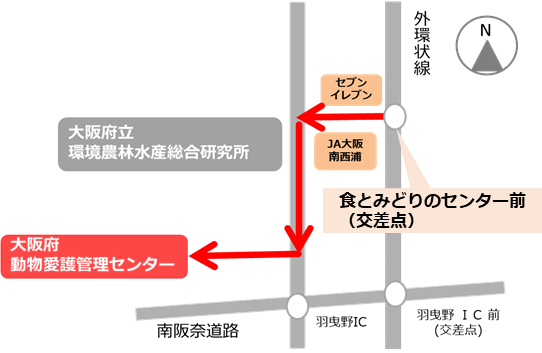 代表者名フリガナフリガナ代表者名ご住所〒〒ご住所電話番号生年月日S・H　　　　　年　　　　　　　月　　　　　　　日S・H　　　　　年　　　　　　　月　　　　　　　日希望動物猫うさぎ希望動物（○を付けてください。）（○を付けてください。）希望の時間帯10：00～12：00、13：00～15：00（いずれかを選んで○を付けてください。）10：00～12：00、13：00～15：00（いずれかを選んで○を付けてください。）参加予定人数　　　　　　　　　　　　　　　　　　　　　　　　　　　　　　　人　　　　　　　　　　　　　　　　　　　　　　　　　　　　　　　　　人　　備考